Monthly Checklist for Dealership Parts Managers“If you count all your assets, you always show a profit.” 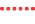 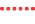 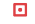 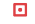 Digitize Parts Request Forms with IDS Parts Request Manager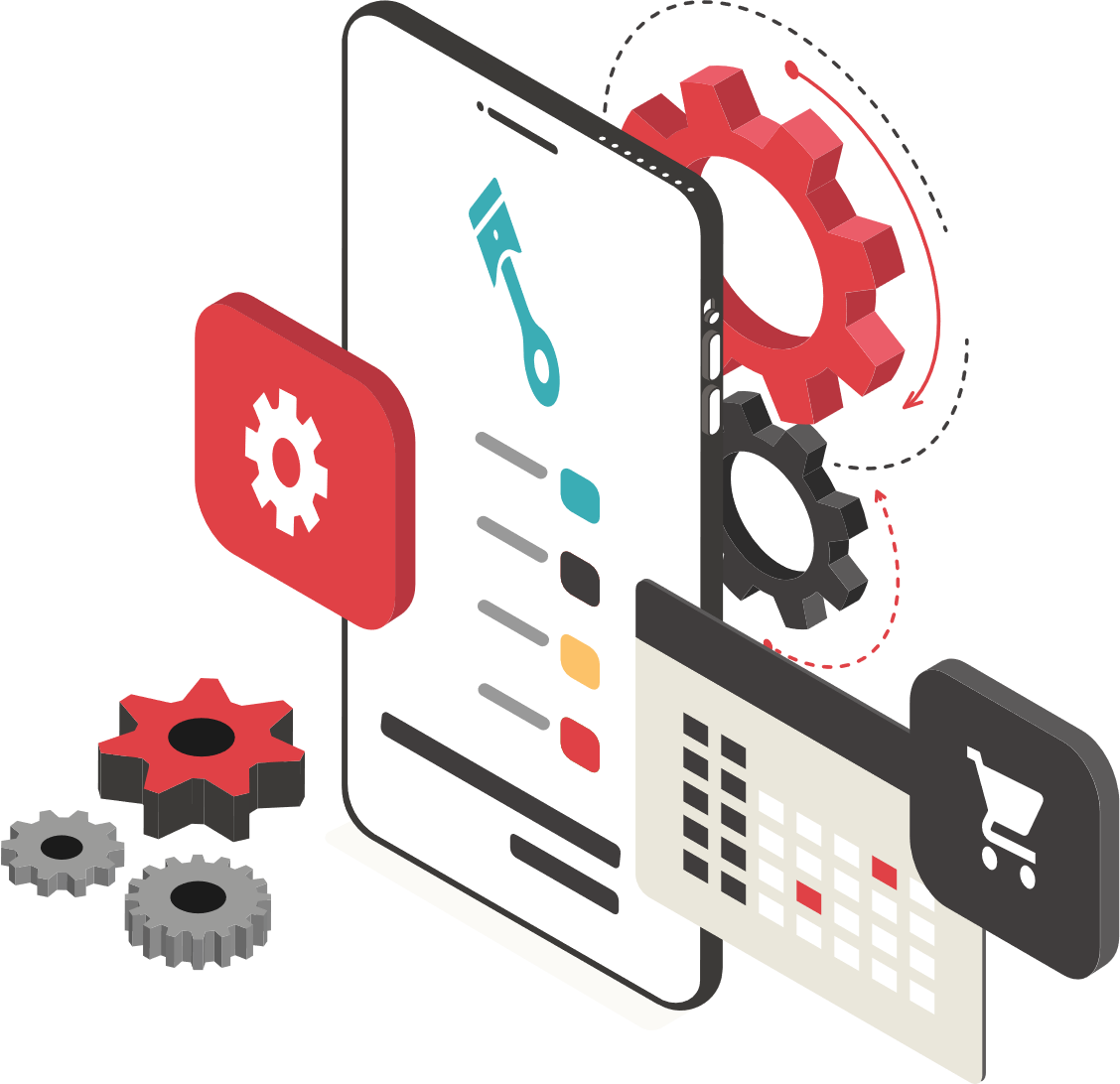 Say goodbye to paper request forms and special-order parts cards. Send parts requests right from your mobile device. 